ABSTRAKPENGARUH KEMAMPUAN KERJA DAN TUNJANGAN KESEJAHTERAAN TERHADAP PRESTASI KERJA  PEGAWAI PADA KANTOR CAMAT SEI TUALANG RASO KOTA MADYA TANJUNG BALAIAHMAD FAUZI183114052Mengingat ketatnya persaingan dalam dunia bisnis dan kondisi perekonomian yang semakin sulit memaksa hampir semua instansi untuk selalu giat berusaha agar setiap instansi dapat terus berdiri dan dapat memaksimalkan kinerja sehingga dapat membantu perkembangan instansi. Dalam era globalisasi sekarang ini yang memasuki persaingan yang semakin ketat di segala bidang, maka setiap lembaga dituntut untuk memiliki suatu keunggulan kompetitif tersendiri agar tidak tertinggal. Salah satu cara yang ditempuh agar memiliki keuggulan kompetitif tersendiri adalah dengan meningkatkan kinerja pegawai. (Alicia, 2012) Kecamatan adalah pembagian wilayah administrative di Indonesia di bawah kabupaten atau kota. Kecamatan terdiri atas desa-desa atau kelurahan-kelurahan. Sebuah instansi atau organisasi pemerintahan secara keseluruhan akan banyak ditentukan oleh kinerja aparaturnya untuk mencapai kinerja yang baik. Camat mempunyai tugas pokok melaksanakan kewenangan pemerintahan yang dilimpahkan oleh bupati/walikota untuk menangani sebagian urusan otonomi daerah dan juga menyelenggarakan tugas umum pemerintahan. Dalam melaksanakan tugas, pokok, dan fungsi sebagai camat maka kemampuan manajerial harus terpenuhi. (Anonimous, 2015) Agar instansi dapat berkembang luas dengan segala kegiatan usaha yang dilakukan instansi untuk mencapai tujuan yang diinginkan dengan menggunakan sumber daya yang telah tersedia, tetapi untuk mencapai tujuan tersebut, tidak cukup hanya dengan jalan memperoleh pegawai yang dianggap paling tepat untuk jabatannya, akan tetapi tidak kalah pentingnya dengan cara pimpinan memberikan tunjangan kepada pegawai agar mereka bekerja secara optimal sesuai dengan kemampuannya. (Bahrial, 2013)Kesimpulan penelitian adalah Dapat diketahui variabel Kemampuan Kerja (X1) berpengaruh positif dan siginifikan terhadap variabel prestasi kerja (Y).  Dapat diketahui variabel Tunjangan Kesejahteraan (X2)  berpengaruh positif dan siginifikan terhadap variabel prestasi kerja (Y). Dapat diketahui variabel Kemampuan Kerja (X1) dan variable Tunjangan Kesejahteraan (X2)  berpengaruh positif dan siginifikan terhadap variabel prestasi kerja (Y). Kata Kunci: Kemampuan Kerja, Tunjangan Kesejahteraan dan Prestasi Kerja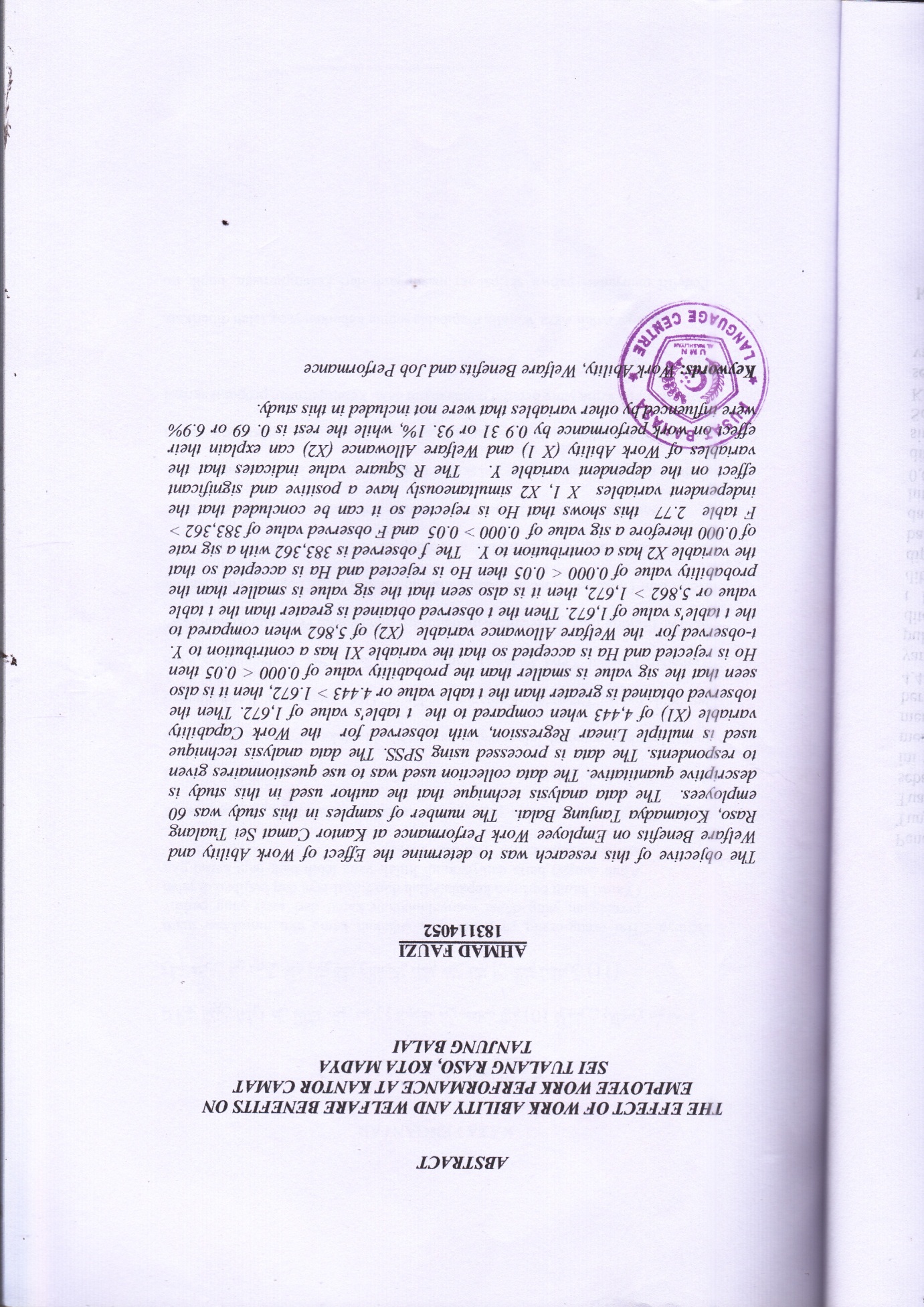 